Course Identification :	U109/25Cycling Time Trials – West DC Course Risk Assessment Document.  The measures to reduce risk identified in the right-hand column must be included on the start sheet or implemented for the duration of the event as applicable. Failure to comply with the requirements of this document may result in approval being withheld with respect to subsequent race promotions by the promoting club.Restrictions: Use of arm numbers is recommended if entry exceeds 40 as this is a circuit event and riders will overlap.This document remains live and any changes to the items listed above or new hazards/risk that arise should be notified to the district committee at the earliest opportunity. This document was last updated on 26/09/2005.CYCLING TIME TRIALS IS A COMPANY LIMITED BY GUARANTEE REGISTERED IN ENGLAND No: 4413282  
Registered Address: 77 ARLINGTON DRIVE, PENNINGTON, LEIGH, LANCASHIRE. WN7 3QP			November 2003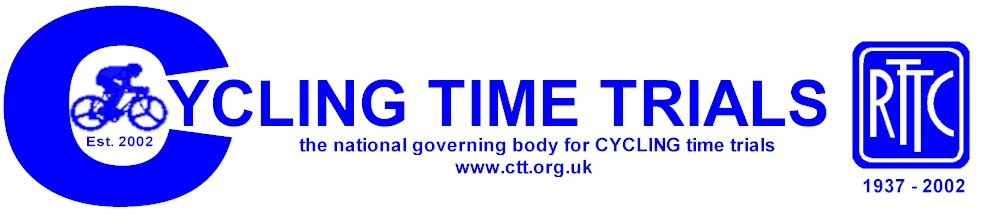 West DC: Risk AssessmentCourse: U109/25:  25 mile Time Trial, DidmartonRoad(s) Assessed: A433; unclassified road from Hare and Hounds to A46, A46Pages: 1 of 2Date of Assessment: 16/06/2018No.Distance / LocationRisk/HazardLevel of Risk
(L / M / H)Measures to reduce Risk
(if applicable)a)  Introductiona)  Introductiona)  Introductiona)  Introduction1General RequirementsTime of Road Usage meets CTT Traffic StandardsTraffic counts within acceptable numbers; Take Traffic Counts during event on A46.b)  HQ to Startb)  HQ to Startb)  HQ to Startb)  HQ to Start2Before StartCompetitors riding from Event HQ; Competitors warming upLInstructions on Start Sheet and at event HQ signing on advising riders of safe routes; prohibition on warming up past the start.3Area of Start – west of Didmarton villageCompetitors waitingLInstructions on Start Sheet and at event HQ signing on - warning against making ‘U’ turns. 2 cycle event warning signs in each direction.c)  Start to A46c)  Start to A46c)  Start to A46c)  Start to A464Pass through Didmarton village Village activityLWarning on start sheet.5Turning off A433 beyond Hare and Hounds hotelSharp left turn at cross roadsL3 Cycle Event warning signs; on A433 from Tetbury (traffic joining course), on minor road opposite (traffic joining course), and on start of unclassified road section (reminder); Marshal.61.2 miles from Hare and Hounds turn.Cross roadsMMarshal. 2 warning signs; on approach road from Leighterton and on approach road from Tetbury.71.8 miles from Hare and Hounds turn.Sunken drain grids.L2 red flags to mark positions, warning on start sheet8Turning off minor road onto A46Left hand turn onto main road, traffic approaching from the right.M5 Cycle Event warning signs. 1 on A46 for traffic from the south, 2 for traffic from the north joining course, 1 for traffic from lane opposite joining course and 1 at the start of the course on the A46 (reminder); 2 marshals; Warning emphasising riders’ responsibilities on start sheet.d) A46 to Start on A433d) A46 to Start on A433d) A46 to Start on A433d) A46 to Start on A4339Turning off A46 onto A433Sharp left-hand turn at junction with A433, traffic approaching from the south joining the course / turning right.M2 Cycle Event warning signs on A46 (traffic joining course); Marshal10Pass through start area and then Didmarton villageCompetitors making their way to the start; village activityLWarning on start sheet.e) Repeat A433 to Minor road to A46 to finishe) Repeat A433 to Minor road to A46 to finishe) Repeat A433 to Minor road to A46 to finishe) Repeat A433 to Minor road to A46 to finish11Repeat circuit As aboveL/MAs points 4 to 8 above.12Finish at layby on A46Road Users – riders performing U turns after the finish LCycle Event warning signs on both approaches to the finish; Warning on start sheet not to perform ‘U’ turns at the finish. Also, a note to be aware of surroundings and other road users at the finish.